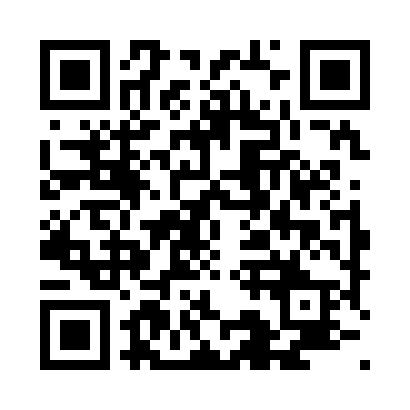 Prayer times for Rozanowka, PolandMon 1 Apr 2024 - Tue 30 Apr 2024High Latitude Method: Angle Based RulePrayer Calculation Method: Muslim World LeagueAsar Calculation Method: HanafiPrayer times provided by https://www.salahtimes.comDateDayFajrSunriseDhuhrAsrMaghribIsha1Mon4:316:311:005:277:319:232Tue4:286:281:005:287:329:253Wed4:256:261:005:307:349:274Thu4:236:2412:595:317:369:305Fri4:206:2212:595:327:379:326Sat4:176:1912:595:337:399:347Sun4:146:1712:595:357:419:378Mon4:116:1512:585:367:439:399Tue4:086:1312:585:377:449:4110Wed4:056:1012:585:387:469:4411Thu4:026:0812:575:397:489:4612Fri3:596:0612:575:407:499:4913Sat3:566:0412:575:427:519:5114Sun3:526:0212:575:437:539:5415Mon3:495:5912:565:447:549:5616Tue3:465:5712:565:457:569:5917Wed3:435:5512:565:467:5810:0118Thu3:405:5312:565:477:5910:0419Fri3:365:5112:565:488:0110:0720Sat3:335:4912:555:498:0310:0921Sun3:305:4712:555:508:0510:1222Mon3:275:4512:555:528:0610:1523Tue3:235:4312:555:538:0810:1824Wed3:205:4112:555:548:1010:2125Thu3:165:3912:545:558:1110:2326Fri3:135:3612:545:568:1310:2627Sat3:105:3512:545:578:1510:2928Sun3:065:3312:545:588:1610:3229Mon3:025:3112:545:598:1810:3530Tue2:595:2912:546:008:2010:39